Emil Zátopek, člověk a manželPracovní list se zaměřuje na osobní stránku života Emila Zátopka. Pozornost věnujeme jeho osobním vlastnostem, tomu jaký byl člověk, kolega, manžel.Olympijský manželský párManželé Zátopkovi________________________________________________________Emil Zátopek prožil život s manželkou Danou Zátopkovou, také olympioničkou. Pozorně poslouchejte vyprávění paní Dany. Jaké vlastnosti na manželovi oceňovala?………………………………………………………………………………………………………………………………………………………………………………………………………………………………………………………………………………………………………………………………………………………………Jaké disciplíně se věnovala Dana Zátopková?……………………………………………………………………………………………………………..........Který moment z vyprávění paní Dany vás oslovil? Líbil se vám? A proč? Vybrali ostatní podobný moment nebo je oslovilo něco jiného? Diskutujte, sdílejte své pocity.…………………………………………………………………………………………………………………………………………………………………………………………………………………………………………………………………………………………………………………………………………………………………………………………………………………………………………………………………………………………………………………………………………………………………………………………………………Manželství Dany a Emila Zátopkových nebylo bez obtíží. Co mohlo ve vztahu působit jako problém?……………………………………………………………………………………………………………………………………………………………………………………………………………………………………………………………………………………………………………………………………………………………………………………………………………………………………………………………………………………Jak tento problém oba manželé překonali? …………………………………………………………………………………………………………………………………………………………………………………………………………………………………………Jaké osobnostní vlastnosti jsou podle vás důležité pro manželství? Pokuste se sestavit desatero.……………………………………………………………………………………………………………………………………………………………………………………………………………………………………………………………………………………………………………………………………………………………………………………………………………………………………………………………………………………………………………………………………………………………………………………………Dana Zátopková o svém muži často vypráví, že byl výborný společník a bavič. Totéž potvrzují všichni, kdo Emila Zátopka znali. Často o něm hovořili jako o druhém Vladimíru Menšíkovi.Jaké jazykové prostředky používá?……………………………………………………………………………………………………………………………………………………………………………………………………………………………………Je jeho styl zajímavý i pro současnou mladou generaci? Pokud ano, čím je jeho vyprávění zajímavé?………………………………………………………………………………………………………………………………………………………………………………………………………………………………………………………………………………………………………………………………………………………Pokud ne, proč ne? Nebojte se diskutovat, hledejte význam odkazu předchozích generací pro dnešek.………………………………………………………………………………………………………………………………………………………………………………………………………………………………………………………………………………………………………………………………………………………Známé je Zátopkovo heslo, které dnes známe i například z písniček Mirai – Když nemůžeš, tak přidej. Co měl Emil Zátopek na mysli tímto heslem?………………………………………………………………………………………………………………………………………………………………………………………………………………………………………………………………………………………………………………………………………………………Pokuste se vypsat základní charakterové rysy Emila Zátopka, které se významně promítly do jeho sportovních úspěchů. Pracujte samostatně, následně výsledky své práce sdílejte a diskutujte s učitelem.Jak mohl tehdejší režim těžit ze Zátopkových úspěchů a jakým morálním otázkám musel Emil Zátopek čelit? ………………………………………………………………………………………………………………………………………………………………………………………………………………………………………………………………………………………………………………………………………………………Jaký to byl podle vás a historických videí člověk? ………………………………………………………………………………………………………………………………………………………………………………………………………………………………………………………………………………………………………………………………………………………Co jsem se touto aktivitou naučil(a):……………………………………………………………………………………………………………………………………………………………………………………………………………………………………………………………………………………………………………………………………………………………………… Autor: Markéta Švamberk Šauerová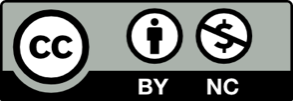 Toto dílo je licencováno pod licencí Creative Commons [CC BY-NC 4.0]. Licenční podmínky navštivte na adrese [https://creativecommons.org/choose/?lang=cs].